					Business PlanE-commerce Business Design:Happy Hour Cabby“We Drive to Save Lives”Pathways to Technology184 Windsor Ave.Windsor, Ct. 06095Telephone (860)695-9450Table of Contentsi. Table of Contents	2ii. Executive Summary	3iii. General Company Description	4iv. Services	9v. Marketing Analysis	11vi. Financial Plan	15vii. Appendix	19Executive SummaryEvery day, almost 30 people in the United States die in motor vehicle crashes that involve an alcohol-impaired driver. This amounts to one death every 48 minutes. The annual cost of alcohol –related crashes totals more than $51 billion… Thankfully there are effective measures that can help prevent injuries and deaths from alcohol- impaired driving and Happy Hour Cabby™ is one of them.Happy Hour Cabby™ a Greater Hartford CT based company, whose mission is to provide reliable, timely, and safe transportation services to our community. Our goal is to decrease the percentage of DUI arrests in our community and thus saving lives. The company will establish its presence in the industry by its new and innovative way of helping with the on- going problem of drinking and driving. Happy Hour Cabby™ has been born through the effort of young adults who have chosen to make a difference in their life time. Happy Hour Cabby™ a non-profit organization will provide transportation services during specific hours of the week using the latest equipment and technology to facilitate the travel of individuals in and around the Greater Hartford Area. The company’s services show that we are an innovative, forward thinking company that recognizes the need to adapt with ever-changing customer needs, new more stringent DUI laws, a need for an environmental conscious society, and the new technology advances that will lead us into the future. At Happy Hour Cabby™ our philosophy is one that emphasizes adaptability, service to others, and a realization that effective communication and a pro-active approach is important to the solution of this problem. The company also realizes, in an environment where there are more cars on the road than ever, the importance of this service has never been greater. Happy Hour Cabby™ is seeking support and sponsorship from federal and state government, local companies, restaurants, hotels, and entertainment establishments that are interested in the same pro-active approach to helping with our effort to educate and motivate people to act in a responsible manner when it comes to their drinking and driving. We have chosen our target audience to be people who frequent local establishments and want to do the right thing. General Company DescriptionBusiness idea:Our business idea is to create a non-profit organization working with local businesses to set up a safe, reliable, and timely transportation service for the Greater Hartford Area. We will provide a three season in city local pedicab service and also provide a full transportation service specifically designed for the weekend crowds at a price that cannot be beat. We are taking a pro-active approach to the problem of driving and drinking and thus helping to save lives. Our official business name:Happy Hour Cabby™ founded in 2012 in Hartford Connecticut, by the students at Pathways to Technology. Legal Structure:Happy Hour Cabby™ is a Connecticut nonprofit corporationMission Statement:Our mission is to provide reliable, timely, and safe transportation services to our community. We exist to attract and maintain customers while taking a proactive approach to their safety. We are also committed to our environment and will in-turn provide services that promote sustainability. We will be committed to reducing our consumption and waste, reusing what we can, and recycling where we can. Contact information:Happy Hour Cabby™  184 Windsor Ave.Windsor, Connecticut 06095(860) 233 -7233Company Strategy:At Happy Hour Cabby™ our philosophy is one that emphasizes adaptability, service to others, and a realization that effective communication and a pro-active approach to the cities problem of safe transportation during those “happy hour” times is important and needed. The company’s strategy is to build a reputation as a respected and responsible alternative to everyday transportation needs. We will continuously monitor the laws, work on our technology needs, and build on our sustainability foundation. Objectives:Educate and motivate people to do the right thing Support for MADD and SADDBuild a cliental base that will buy a yearly membershipPursue an aggressive marketing campaign to create public awareness Galvanize the community for supportDeliver a safe and reliable transportation serviceHighlights of Happy Hour Cabby:Pedicabs will provide green, people-powered transportation to residents and visitors within Hartford shopping and entertainment districtRelationships with MADD and SADDDebit and credit card system for convenient payment processingRadio Frequency Identification for ease of identification. Members will be issued a RFID card which kept on their person will be activated when they enter the vehicle. IPads and smart phones for all vehicles for GPS and communication purposesStrategic relationships have been reached with restaurants, hotels, and entertainment establishments Reasonable flat rates for cab service and simple priced pedicab service within cityUse of hybrid vehicles to maintain the green themeCompany Organizational ChartAs a non-profit organization we will have a board of directors that will oversee and enforce the rules, regulations and policies of the organization. The business will have officers (Chief Executive Officer and four Department Heads) who will be selected by the board of directors. These officers will manage the staff and the daily operation of the business.  The staff will consist of paid and volunteer workers who are given their duties by the officers of the nonprofit organization. Our board will be made up of local executives from the following areas: Hotel, Restaurant, Legal, Insurance, Entertainment, and Education. Current ConditionsThe state Department of Transportation regulates Connecticut's 90 taxi companies, and has assigned 11 of those companies to Greater Hartford as their primary territory. Those 11 companies have 114 total registered cabs, said Dennis J. King, manager of the regulatory and compliance unit of the DOT's bureau of public transportation, which regulates taxis. For the most part short fare rides are the most undesired and a few years ago, the state DOT received a rash of complaints from people after taxi drivers in downtown Hartford refused to take them on short rides.  Happy Hour Cabby™ will fill that need with its pedicab service as well as local cab service. The idea to service our community is what we have in mind. SWOTThe following SWOT analysis captures the key strength and weakness within our business as well as the opportunities and threats that present themselves from outside the business.STRENGTHS:Committed to our environment Reasonable prices will allow us to be a leader in the transportation areaWe are a locally run business with partnerships with state government, restaurants, hotels, entertainment establishments, and local businesses giving us a large base in which to promote.Creative use of technology Our hours of operation are limited which will keep us focused on our immediate goals.WEAKNESS:General apathy for the businessLack of formal business knowledge and inexperience.Need for a special waiver from the state to run the business  OPPORTUNITIES:             Regular cabs do not like to service “short” distance faresChange in DUI laws bringing about more stringent consequencesRestaurants need  new and innovative ways to  advertise and generate businessNo pedicabs in city to datePartner with MADD & SADDHigh cost of gas might fuel people’s interest in our business because of our reasonable cost THREATS:Competition from many worthwhile causes for people’s discretionary funds.Could be dangerous when dealing with public especially when alcohol is involvedCompetition from established cab companiesCost of operating and maintenance of vehicles can be expensive People might not want or trust our service ServicesNiche/ServicesBuilding Happy Hour Cabby™ it became clear that our niche would be our purpose, our affordability and our opportune time of operation. We hope to foster a sense of urgency so that people felt compelled to take a stand and use our services to protect themselves and others. We will be providing two types of services to our customers. First, we will provide pedicab services in the city of Hartford from 3:00 pm – 2:00 am on Thursdays, Friday and Saturdays. Second, we will provide actual cab services to three different zones (distance reference points) during the same hours.  If anyone needs a ride outside our reference point they will have to use one of our competitors. Our cost structure and zone description can be found below.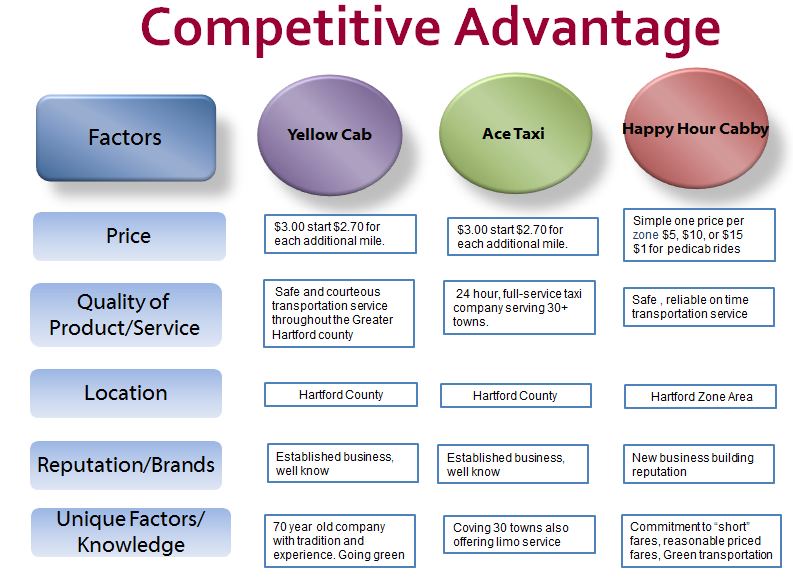 Competitive AdvantageThe advantages that our company has over our competitors is that we are more affordable, there is ease of availability to our transportation, conviction to the environment, a simple payment method, our use of technology to accelerate all aspects of the customers experience, and our commitment dedication to our community.PricingAs a non-profit business our goals are to provide a reliable and affordable alternative transportation for the weekend people who like to enjoy the city activities. Step one will be to get the word out about the yearly membership offer. Customers will purchase a yearly membership for a $50.00 fee plus a onetime charge of $5.00 for the RFID (radio frequency identification card) card that will be used for ride access and payment. Those that purchase the membership will receive the following: free pedicab rides, 40% off zone 1 cab fares, 30% off zone 2 cab fares, 20% off zone 3, discounts at partner restaurants and hotels, and next day free ride back to vehicle if left in the city.   Our pricing structure for cab service is centered on a simple price based on which zone you are being picked up or dropped off from. The prices for the zones are as followed: zone 1 $5.00, zone 2 $10.00 and zone 3 $15.00. An addition two dollar per person charge will be added for additional riders. Our pedicab service will have a flat rate of $1.00 per ride. We will have special coupons for patrons of our sponsoring restaurants and hotels. 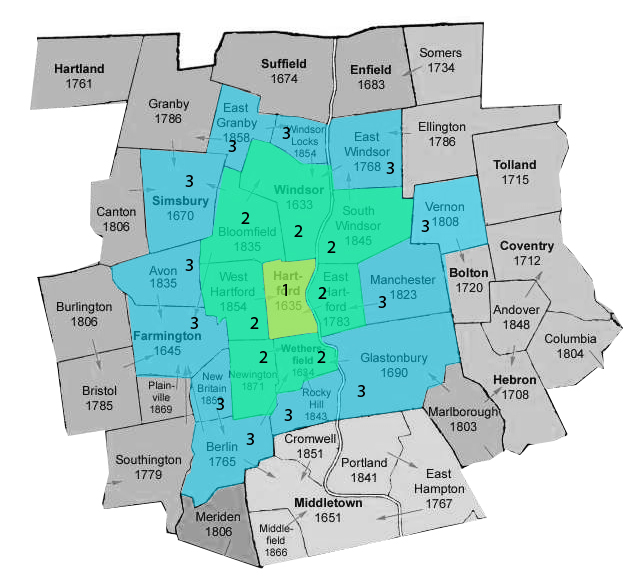 Marketing AnalysisIndustry: 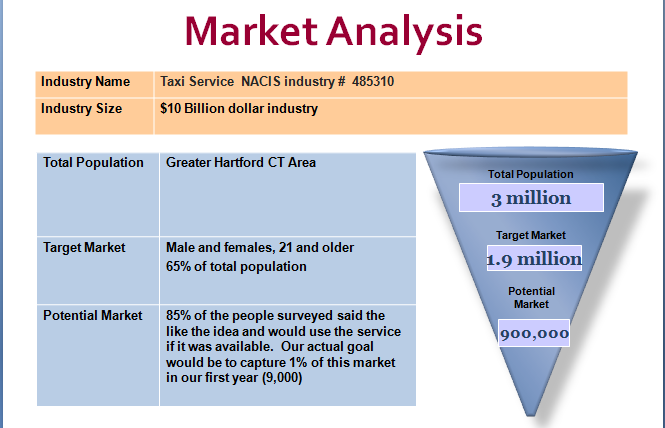 Our industry is a 10 billion dollar industry. There are approximately 171,000 vehicles licensed as taxicabs in the United States. Most of those taxicabs are operated through 6,300 taxicab organizations. These taxicab organizations differ in many ways; how they are organized (privately held companies, driver owned, cooperatives, etc.), their ability to provide comprehensive, community-wide taxicab service, and the number of taxicabs they operate. Although we are a bit of a hybrid to this type of service we feel there is a definite need for our innovative transportation service. Market Research: Our first step in this process was to define our target market and the best way to define our market is to conduct a survey. We wanted to find out where people lived, why they came to the city, how often they ate out, are they business travelers, and how many times they drank and drove etc.  With the data we wanted to create a marketing message that would give us a unique selling position that would answer the question of why would potential customers chooses our transportation services. Our research shows that our key to success would be that we are able to meet these market needs:Reliability ConvenienceProfessionalismCost effectivenessAbility to reach our customers on an  emotional levelSafety valueAs you can see from the chart above that an overwhelming number of people surveyed thought that our business idea is practical and needed.   We are projecting capturing 1% our target market or 9,000 people who will buy a yearly membership. Our next task was to reach out to local business to see their reaction to the business idea and could we foster a business partnership with these businesses. We have contacted many of the following types of businesses:RestaurantsHotelsBanquet facilitiesEntertainment facilitiesLocal businesses (Aetna, The Hartford, Travelers, United Technologies)Local, state and federal governmentTo date we have 30 businesses that are onboard with this idea as you will notice in the appendix.Customers/Target Market: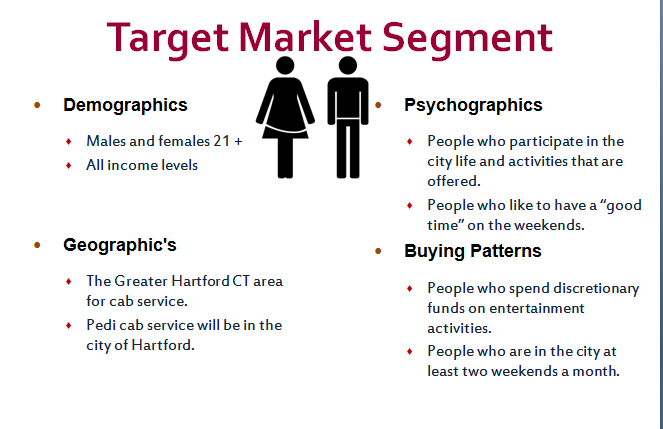 Happy Hour Cabby’s target audience will have the following characteristics:People who want to do the right thingPeople who care about the environmentPeople who like technologyPeople who like to eat outOur focus will be on males and females age twenty-one and older in any income level who are motivated to use our service because of its ease, cost effectiveness, safety, and overall quality that will be associated with our services. This audience will be from the Greater Hartford Area, people who like to participate in the city activities, and whose buying patterns include weekend visits to the cities entertainment and shopping district. Marketing Mix:Happy Hour Cabby™ marketing mix is comprised of the following:	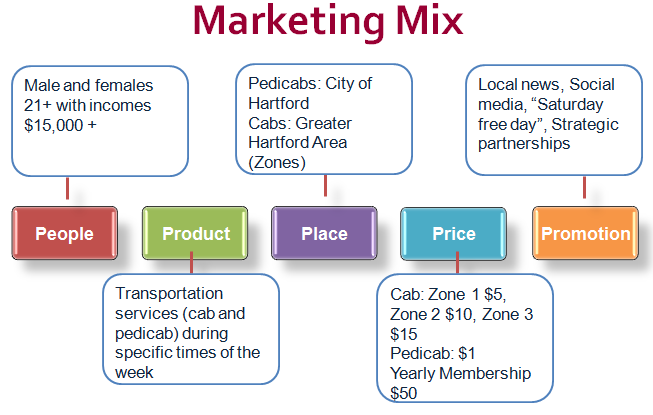 Promotional Mix: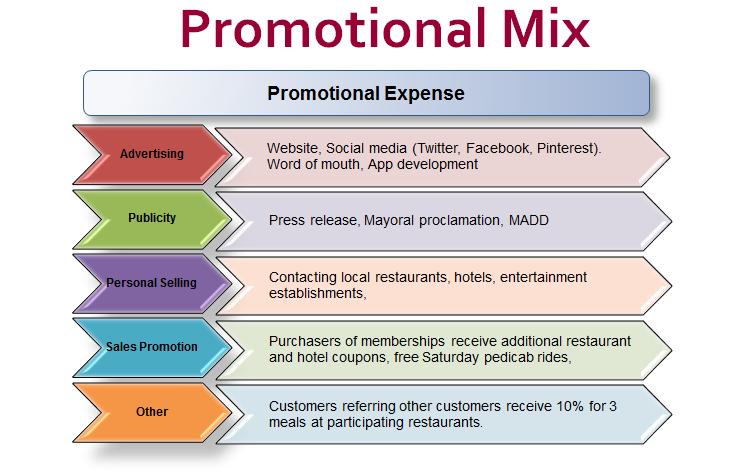 We will advertise and promote our product through our E-commerce website, app development, social media, local newspapers, local churches, flyers, brochures, business cards, direct marketing (Valpak), and email. Financial PlanStart-Up Summary: Happy Hour Cabby™ understands that a special waiver has to be rendered from the Department of Transportaion who oversees the cab industry in the State of Connecticuit. We also understand that we have to meet all the DMV requirements including an F endorsement and the City of Hartford’s pedicab ordinance all which has to be reflected in our start-up costs.Monthly Expenses: Happy Hour Cabby™ foresees the following monthly expenses. We are basing our expenses on a three day use of all vehicles (Thursday through Saturday) per week. Salaries are based on drivers and administrative personnel. We accounted for annual depreciation of vehicles and equipment over a period of time (ten years for the vehicles and five for the equipment). We will be supporting two organizations that are the driving force of our mission and goals. 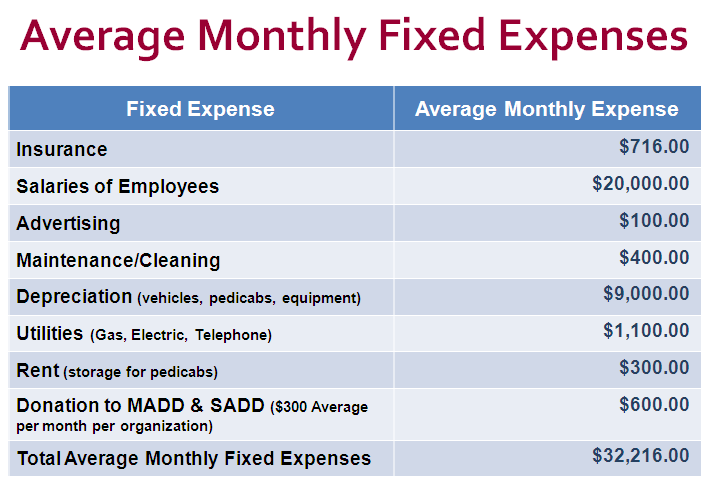 Cash Flow: Happy Hour Cabby™ will have different forms of income that will sustain the business operations. Income from a Department of Transportation Grant, transportation revenue, membership fees, and partnership advertising revenue will all be used to offset the cost of the business. This is the cash flow for a given month. This positive cash flow will be used to pay off our interest free loan of $300,000.00Break Even Analysis: It will take Happy Hour Cabby™ 75 payments or 6 years and three months to repay the loan.Month		Payment on loan		Loan Amount Owed1		$4,000			$296,0002		$8,000			$292,0003		$12,000			$288,0004		$16,000			$284,0005		$20,000			$280,0006		$24,000			$276,0007		$28,000			$272,00071		$284,000			$16,00072		$288,000			$12,00073		$292,000			$8,00074		$296,000			$4,00075		$300,000			$0	AppendixBenefits of Happy Hour Cabby™: Fostering a business partnership between the city, local business and Happy Hour Cabby™ will cause a win-win situation for the whole community. Below are some of the benefits for those involved:Benefits to Consumer:Save reliable transportationEase of use Cost effective way to enjoy nightNo arrest, no record, no $$$$$$ spent to defend yourselfEasy way to help environmentBenefits to City:Provides safe transportationMakes a green solution for transportation concernsShows that they care about their community membersKeeps city property intactBenefits to Partners:More customersAdditional revenueNew and innovative way to advertiseShows they care about their community and environmentPenalty Charts:DWI DUI Penalty Charts from the DMV and the Courts:CT DUI Law DMV Administrative Penalty Chart CT DUI Law Courthouse/Criminal Penalties Design and Branding: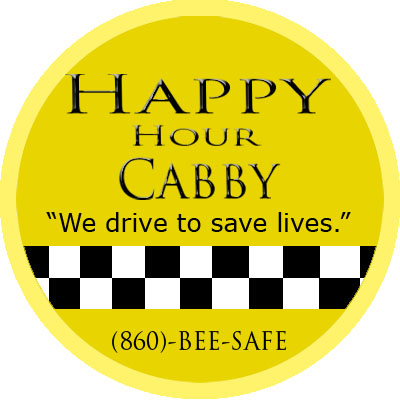 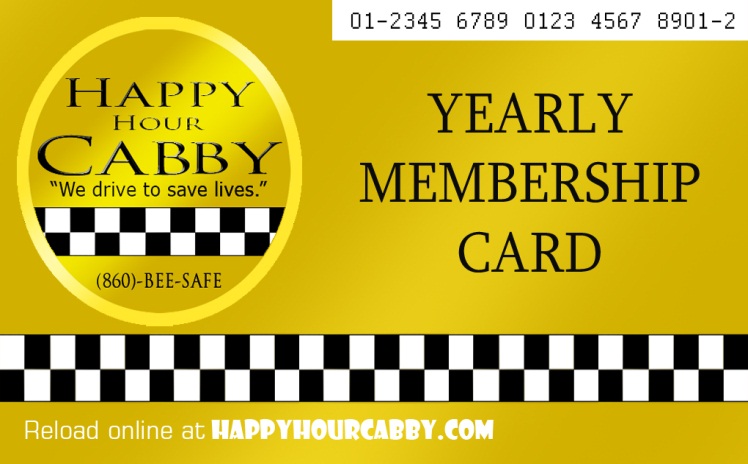 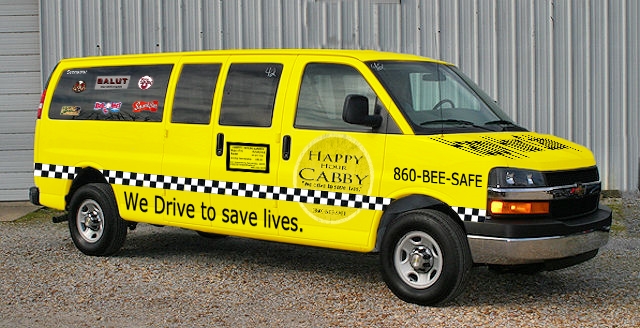 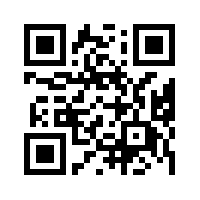 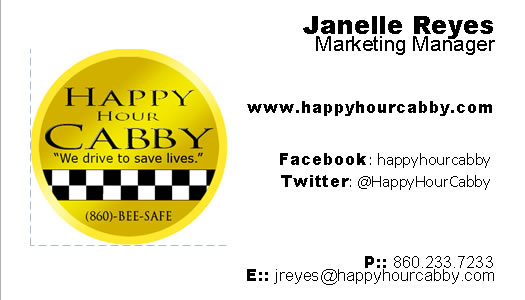 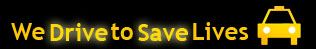 Partnered Business:Resturants/BarsAgave Grill 		Arch Street Tavern 		Black Bear SaloonBlack-eyed Sally's		City Steam Brewery Cafe 	Coach's Sports TavernFirebox Restaurant		First and Last		Max Downtown	Morton's the Steakhouse 	Salutes			Tavern Downtown	Trumbull Kitchen Vaughan's	 Public House		 Vito's by the Park	Wood N TapClubsClub Blu			The Half Door		McKinnon's Irish Pub	Pig's Eye Pub 		Red Rock Tavern		 Sully's Pub 	The Russian Lady		The Webster Thearter	HotelsHoliday Inn Express		Ramada Inn		HiltonFairfield Inn		Hartford Marriot		Residence Inn DowntownDays Inn		MethodsDescriptionE-commerceSocial Media: Facebook, Twitter, LinkedIn, Pinterest, App developmentOur website will allow customers to browse, navigate, and purchase our services.There is high selectivity, low cost, and interactive capabilitiesLocal NewspapersWe will create ads to supply customers with hours of operation and contact information along with any promotion coupons.Usually good local coverage with broad acceptability. Personal sellingContacting all businesses that might have the same pro-active approach as Happy Hour Cabby™. Doing charity events and “free” ride daysFlyersWe will pass out flyers to raise awareness of our service.Brochures, business cardsOur brochures will include partners, coupons, and hours of operation.E-mail, Constant ContactWe will create a mailing list so that we can stay in touch with our customers to inform them about special events, sales, and promotions.Valpak direct marketingMore than 53 million households receive these Valpak coupons in their mailbox. No ad competition within the same medium and allows personalization. DescriptionCost2 Honda Civic GX (natural gas) 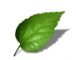 1 12 Passenger Van5 Pedicab (Main Street Pedicab, made in america)Regitration of cars and pedicabsLicense pedicabInitial gas Maintenance/Cleaning($28,000 each with signage and top piece) $56,000.00($32,000 each with signage and top piece) $32,000.00($3,500 each with signage) $17,500.00($80 each car, $94 van, $50 pedicab) $540.00($25 each) $125.00(First two fill-ups) $250.00 (First two months) $300.00Lawyer and Accountant$1,300.00Insurance (Business and vehicles($8,600 for year… first three months) $2148.00Rent (for pedicab storage)( first three months) $600.00Cash Reserve(3 times monthly expense) $90,000.00RFID EquipmentComputer/Ipads, phones 3 Square Debit Credit card readersDomain name/website hostingTOTAL START-UP COST$3,500.00$3,500.00($10 each) $30.00$100.00$207,893.00DescriptionAmount                             TotalINCOME:Membership Fees (500)                         $25,000.00Energy Grant                         $     836.00Fares                         $  7,200.00Partnership Advertising                         $  3,500.00          Cash Flow form incomeEXPENSES:InsuranceSalariesAdvetisingMaintenance/CleaningDepreciationUtilitiesRentDonations           Cash flow from expenseCash Flow$36,536.00                          $      716.00                         $20,0000.00                         $       100.00                         $       400.00                         $    9,000.00                         $    1,100.00                         $       300.00                         $       600.00$32,216.00$ 4,320.00Blood Alcohol LevelFirst OffenseSecond OffenseThird OffenseRefusal to submit to a blood, breath or urine test6 months1 year3 yearsTest results of .02 or higher and you are under twenty-one years of age90 days9 months2 yearsTest results of .08 or higher; up to, but not including, .1690 days9 months2 yearsTest results of .16 or higher120 days10 months2 1/2 yearsFirst Offense*
Test results of .08 or higherSecond Offense*
(within 10 years) Test results of .08 or higherThird Offense*
(within 10 years of last conviction) Test results of .08 or higherFine: $500 to $1,000$1,000 to $4,000$2,000 to $8,000Jail: 6 mo. 48 hrs. minimum mandatory or 6 mo., suspended with 100 hrs. community service.2 yrs., 120 days minimum mandatory and 100 hrs. of community service3 yrs., 1 yr. minimum mandatory and 100 hrs. of community serviceSuspension: One yearThree years (or until you are 21 years of age, whichever is longer)Permanent Revocation